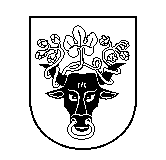 Pasvalio rajono savivaldybės tarybaSprendimasDėl UŽDAROSIOS AKCINĖS BENDROVĖS „PASVALIO AUTOBUSŲ PARKAS“ 2021 METŲ FINANSINIŲ ATASKAITŲ RINKINIO PATVIRTINIMO, PELNO (NUOSTOLIŲ) PASKIRSTYMO BEI PRITARIMO VEIKLOS ATASKAITAI2022 m. balandžio 27 d. Nr. T1-73PasvalysVadovaudamasi Lietuvos Respublikos vietos savivaldos įstatymo 16 straipsnio 2 dalies 19 punktu, 4 dalimi, Lietuvos Respublikos akcinių bendrovių įstatymo 20 straipsnio 1 dalies 11 ir 12 punktais, 24 straipsnio 1 dalimi, 29 straipsnio 6 dalimi, 58, 59 straipsniais, vykdydama Pasvalio rajono savivaldybės tarybos veiklos reglamento, patvirtinto Pasvalio rajono savivaldybės tarybos 2009 m. gegužės 13 d. sprendimu Nr. T1-86 „Dėl Pasvalio rajono savivaldybės tarybos veiklos reglamento patvirtinimo“ (Pasvalio rajono savivaldybės tarybos 2020 m. lapkričio 25 d. sprendimo Nr. T1-216 redakcija) (su visais aktualiais pakeitimais), 289 ir 290 punktus, uždarosios akcinės bendrovės „Pasvalio autobusų parkas“ įstatų, patvirtintų Pasvalio rajono savivaldybės tarybos 2019 m. rugpjūčio 21 d. sprendimu Nr. T1-158 „Dėl uždarosios akcinės bendrovės „Pasvalio autobusų parkas“ įstatų patvirtinimo“, 14 punktą, atsižvelgdama į nepriklausomo auditoriaus uždarosios akcinės bendrovės „Analitika“ 2022 m. kovo 31 d. išvadą, Pasvalio rajono savivaldybės taryba nusprendžia:1. Patvirtinti uždarosios akcinės bendrovės „Pasvalio autobusų parkas“ 2021 metų finansinių atskaitų rinkinį (pridedama).2. Paskirstyti  uždarosios akcinės bendrovės „Pasvalio autobusų parkas“ 2021 metų pelną (nuostolius) taip:          2.1. ankstesnių finansinių metų nepaskirstytasis pelnas (nuostoliai) ataskaitinių finansinių metų pabaigoje – (250 956) Eur;2.2. grynasis ataskaitinių finansinių metų pelnas (nuostoliai) – 31 886 Eur;2.3. pervedimai iš rezervų – 0 Eur;2.4. akcininkų įnašai nuostoliams padengti – 0 Eur;2.5. paskirstytinasis rezultatas – pelnas (nuostoliai) ataskaitinių finansinių metų pabaigoje – (219 070) Eur;2.6. pelno paskirstymas:2.6.1. į įstatymo numatytus rezervus – 0 Eur;2.6.2. į kitus rezervus – 0 Eur;2.6.3. dividendams – 0 Eur;2.6.4. kiti pelno paskirstymo atvejai – 0 Eur;2.7. nepaskirstytasis pelnas (nuostoliai) ataskaitinių finansinių metų pabaigoje perkeliami į kitus finansinius metus – (219 070) Eur.3. Pritarti uždarosios akcinės bendrovės „Pasvalio autobusų parkas“ 2021 metų veiklos ataskaitai (pridedama).Sprendimas gali būti skundžiamas Pasvalio rajono savivaldybės tarybai (Vytauto Didžiojo a. 1, 39143 Pasvalys) Lietuvos Respublikos viešojo administravimo įstatymo nustatyta tvarka arba Lietuvos administracinių ginčų komisijos Panevėžio apygardos skyriui (Respublikos g. 62, 35158 Panevėžys) Lietuvos Respublikos ikiteisminio administracinių ginčų nagrinėjimo tvarkos įstatymo nustatyta tvarka arba Regionų apygardos administraciniam teismui, skundą (prašymą, pareiškimą) paduodant Regionų apygardos administracinio teismo Kauno (A. Mickevičiaus g. 8A, 44312 Kaunas), Klaipėdos (Galinio Pylimo g. 9, 91230 Klaipėda), Panevėžio (Respublikos g. 62, 35158 Panevėžys) arba Šiaulių (Dvaro g. 80, 76298 Šiauliai) rūmuose, Lietuvos Respublikos administracinių bylų teisenos įstatymo nustatyta tvarka per vieną mėnesį nuo jo paskelbimo arba įteikimo suinteresuotai šaliai dienos.Savivaldybės meras 								        Ginautas Gegužinskas